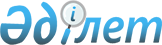 Об установлении категорий автостоянок (паркингов) и увеличении базовой ставки налога на земли, занятые под автостоянки (паркинги) в городе АтырауРешение Атырауского городского маслихата Атырауской области от 28 февраля 2020 года № 478. Зарегистрировано Департаментом юстиции Атырауской области 5 марта 2020 года № 4601.
      В соответствии со статьей 505, пунктом 3 статьи 509 Кодекса Республики Казахстан от 25 декабря 2017 года "О налогах и других обязательных платежах в бюджет" (Налоговый кодекс), статьеи 6 Закона Республики Казахстан от 23 января 2001 года "О местном государственном управлении и самоуправлении в Республике Казахстан", Маслихат города Атырау РЕШИЛ:
      1. Установить категории автостоянок (паркингов) расположенные в городе Атырау согласно приложению 1 к настоящему решению.
      2. Увеличить, в зависимости от категорий автостоянок (паркингов), базовые ставки налога на земли, занятые под автостоянки (паркинги) в городе Атырау согласно приложению 2 к настоящему решению.
      2-1. Определить город Атырау близлежащим населенным пунктом, базовые ставки на земли которого будут применяться при исчислении налога.
      Сноска. Решение дополнено пунктом 2-1 в соответствии с решением маслихата города Атырау Атырауской области от 18.02.2021 № 20 (вводится в действие по истечении десяти календарных дней после дня его первого официального опубликования).


      3. Признать утратившим силу решение Атырауского городского маслихата № 309 от 28 декабря 2018 года "Об установлении категорий автостоянок (паркингов) и увеличении базовых ставок налога на земли, занятые под автостоянки (паркинги) в городе Атырау" (зарегистрированное в Реестре государственной регистрации нормативных правовых актов за № 4311, опубликованное 8 января 2019 года в Эталонном контрольном банке нормативных правовых актов Республики Казахстан).
      4. Контроль за исполнением настоящего решения возложить на постоянную комиссию Маслихата города Атырау по вопросам инфраструктуры и сферы жилищного строительства.
      5. Настоящее решение вступает в силу со дня государственной регистрации в органах юстиции, вводится в действие по истечении десяти календарных дней после дня его первого официального опубликования. Категории автостоянок (паркингов)
      Сноска. В приложение 1 внесены изменение на казахском языке, текст на русском языке не меняется решением маслихата города Атырау Атырауской области от 18.02.2021 № 20 (вводится в действие по истечении десяти календарных дней после дня его первого официального опубликования). Размер увеличения базовых ставок налога на земли, занятые под автостоянки (паркинги)
					© 2012. РГП на ПХВ «Институт законодательства и правовой информации Республики Казахстан» Министерства юстиции Республики Казахстан
				
      Председатель LVI сессии 

Р. Гилажев

      Секретарь Маслихата города Атырау 

А. Зайдуллин
Приложение 1 к решению Маслихата города Атырау от 28 февраля 2020 года № 478
№ 
Типы и виды автостоянок (паркингов)
Назначение автостоянок (паркингов)
Целевое назначение земельного участка в соответствии с классификатором земель города Атырау
Категория автостоянок (паркингов)
1
Служебные автостоянки (паркинги)
Хранение автотранспортных средств, принадлежащих физическим и юридическим лицам на бесплатной основе
Для эксплуатации и обслуживания автостоянок (паркингов)
І категория
2
Штрафные автостоянки
Хранение автотранспортных средств на штрафных автостоянках
Для эксплуатации и обслуживания автостоянок (паркингов)
І категория
3
Парковки транспортных средств маломобильных групп населения и велотранспорта
Хранение автотранспортных средств маломобильных групп населения и велотранспорта
Для эксплуатации и обслуживания автостоянок (паркингов)
І категория
4
Автостоянки (паркинги), где в течение суток на одном месте паркуются несколько грузовых машин и используется суточный или часовой тариф
Краткосрочное хранение грузовых автотранспортных средств, принадлежащих физическим и юридическим лицам на платной основе по утвержденному тарифу
Для эксплуатации и обслуживания автостоянок (паркингов)
ІІ категория
5
Автостоянки (паркинги), парковочные места, которые расположены в цокольных и (или) подземных уровнях зданий и являющихся неотъемлемой составляющей частью таких зданий
Хранение автотранспортных средств, принадлежащих физическим и юридическим лицам на платной основе
Для эксплуатации и обслуживания автостоянок (паркингов)
ІІ категория
6
Многоуровневые автостоянки (паркинги), связанные с капитальным строительством с постоянно закрепленными местами
Хранение автотранспортных средств, принадлежащих физическим и юридическим лицам с ежегодной фиксированной оплатой
Для эксплуатации и обслуживания многоуровневой автостоянок (паркингов)
ІІ категория
7
Автостоянки (паркинги), где в течение суток на одном месте паркуются несколько легковых машин и используется суточный или часовой тариф
Краткосрочное хранение автотранспортных средств, принадлежащих физическим и юридическим лицам на платной основе по утвержденному тарифу
Для эксплуатации и обслуживания автостоянок (паркингов)
ІІІ категорияПриложение 2 к решению Маслихата города Атырау от 28 февраля 2020 года № 478
№
Категория автостоянки (паркинга)
Увеличение базовых ставок налога (в раз)
1
І категория
1 
2
ІІ категория
5
3
ІІІ категория
10 